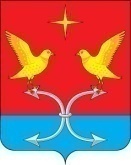 АДМИНИСТРАЦИЯ КОРСАКОВСКОГО РАЙОНА ОРЛОВСКОЙ ОБЛАСТИПОСТАНОВЛЕНИЕ9 февраля 2017                                                                                                 № 44Об утверждении списка молодых семей – участниковподпрограммы «Обеспечение жильем молодых семей»муниципальной программы «Организация работы с молодежью в Корсаковском районе»        В целях реализации подпрограммы «Обеспечение жильем молодых семей» муниципальной программы «Организация работы с молодежью          в Корсаковском районе», утвержденной постановлением администрации Корсаковского района от 31.10.2013 г. № 423, во исполнение Постановления Правительства РФ от 17 декабря 2010 г. № 1050 «О федеральной целевой программе «Жилище» на 2015-2020 годы»,  п о с т а н о в л я ю:Утвердить список молодых семей – участников подпрограммы «Обеспечение жильем молодых» муниципальной программы «Организация работы с молодежью в Корсаковском районе»  на 2017 год согласно Приложения. Отделу по работе с молодежью, ФК и спорту (А. С. Лякишева) разместить настоящее постановление на официальном сайте администрации Корсаковского района Орловской области.  Контроль за исполнением  постановления возложить на заместителя главы администрации Т. Н. Филоненко.Глава района							               В. Р. Кнодель Список молодых семей – участниковподпрограммы «Обеспечение жильем молодых»муниципальной программы «Организация работы с молодежью в Корсаковском районе» на 2017 год Приложение  к постановлению администрации Корсаковского района от «09» февраля  2017 г.   № 44№ п/пФамилия Имя ОтчествоДата заявления                о включении в состав участников подпрограммы1.Степанова Ирина Александровна 21.07.20092.Егоркина Татьяна Вячеславовна 27.08.20093.Сафьянов Полат Жанболатович 08.07.20134.Зверьков Руслан Викторович26.10.2015